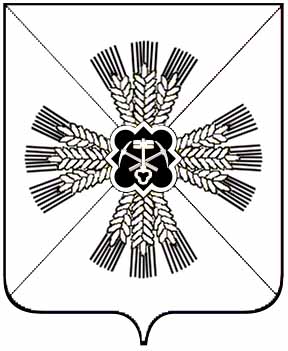 КЕМЕРОВСКАЯ ОБЛАСТЬПРОМЫШЛЕННОВСКИЙ МУНИЦИПАЛЬНЫЙ  РАЙОНАДМИНИСТРАЦИЯТАРАБАРИНСКОГО СЕЛЬСКОГО  ПОСЕЛЕНИЯПОСТАНОВЛЕНИЕот «15» октября  .№62-пс. ТрудОб утверждении схемы расположения земельного участка на кадастровом плане территории  	 В  соответствии  с  п. 2  ст. 11  Земельного  кодекса  Российской  Федерации         1.Утвердить схему расположения земельного участка на кадастровом плане территории.      -  площадь участка: 1503 кв.м.;- адрес участка: Кемеровская область, Промышленновский район,                                   п. , 1.       - разрешенное использование: малоэтажная жилая застройка.      - категория земель: земли населенных пунктов.      -территориальная зона: ЖЗ 5 - Подзона   индивидуальной жилой застройки с учреждениями и предприятиями повседневного использования, связанными с проживанием граждан, а так же объектами инженерной и транспортной инфраструктур.                    2. Контроль за исполнением постановления оставляю за собой.     3. Постановление вступает в силу со дня  подписания.                              И.о.ГлавыТарабаринского сельского поселения			                  Е.А КарташовИсп.Меремьянина Н.В.Тел.6-89-41